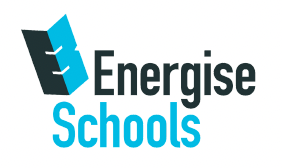 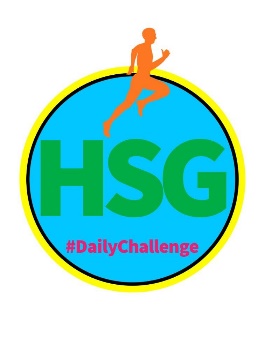 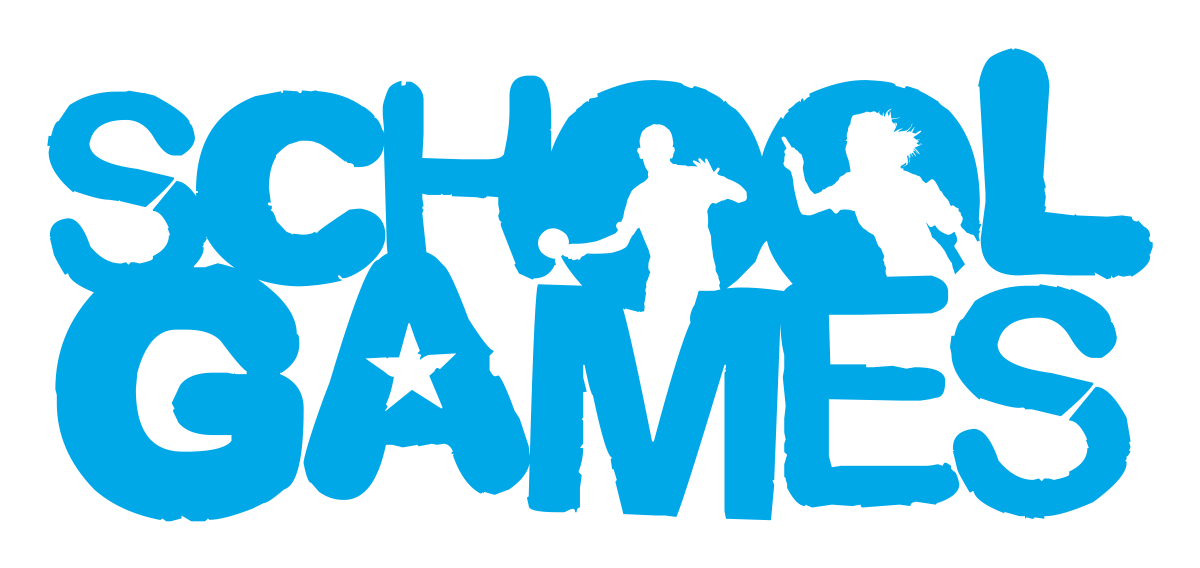 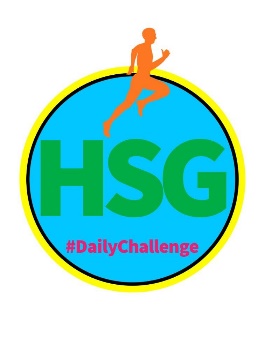 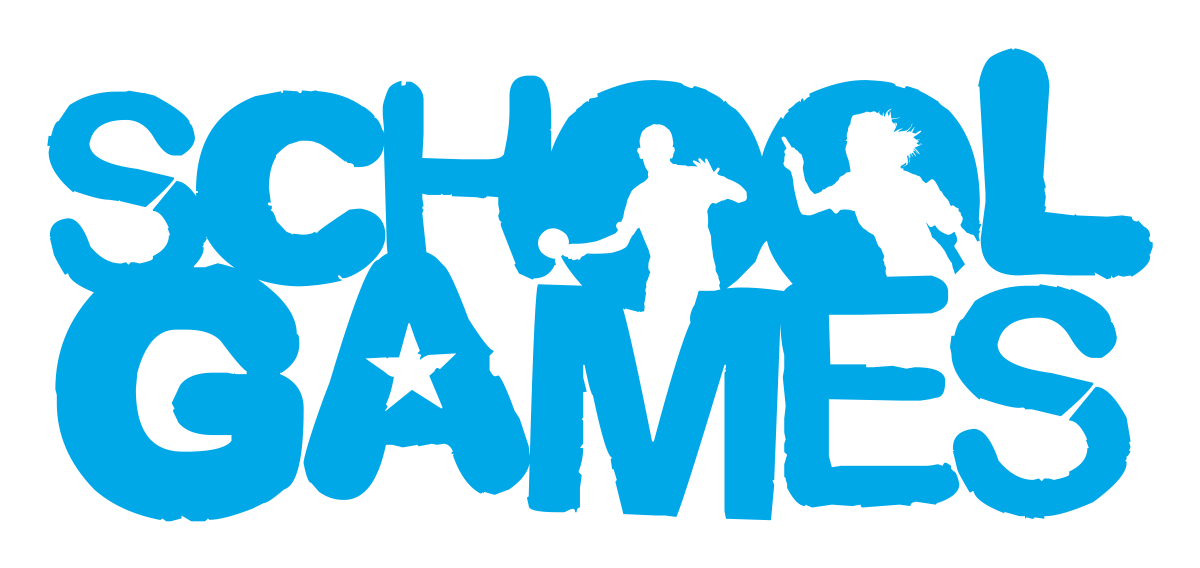 HAMPSHIRE SCHOOL GAMES PRIMARY PERSONAL BEST CHALLENGESSPRING TERM – WEEK 7 (1ST – 5TH MARCH))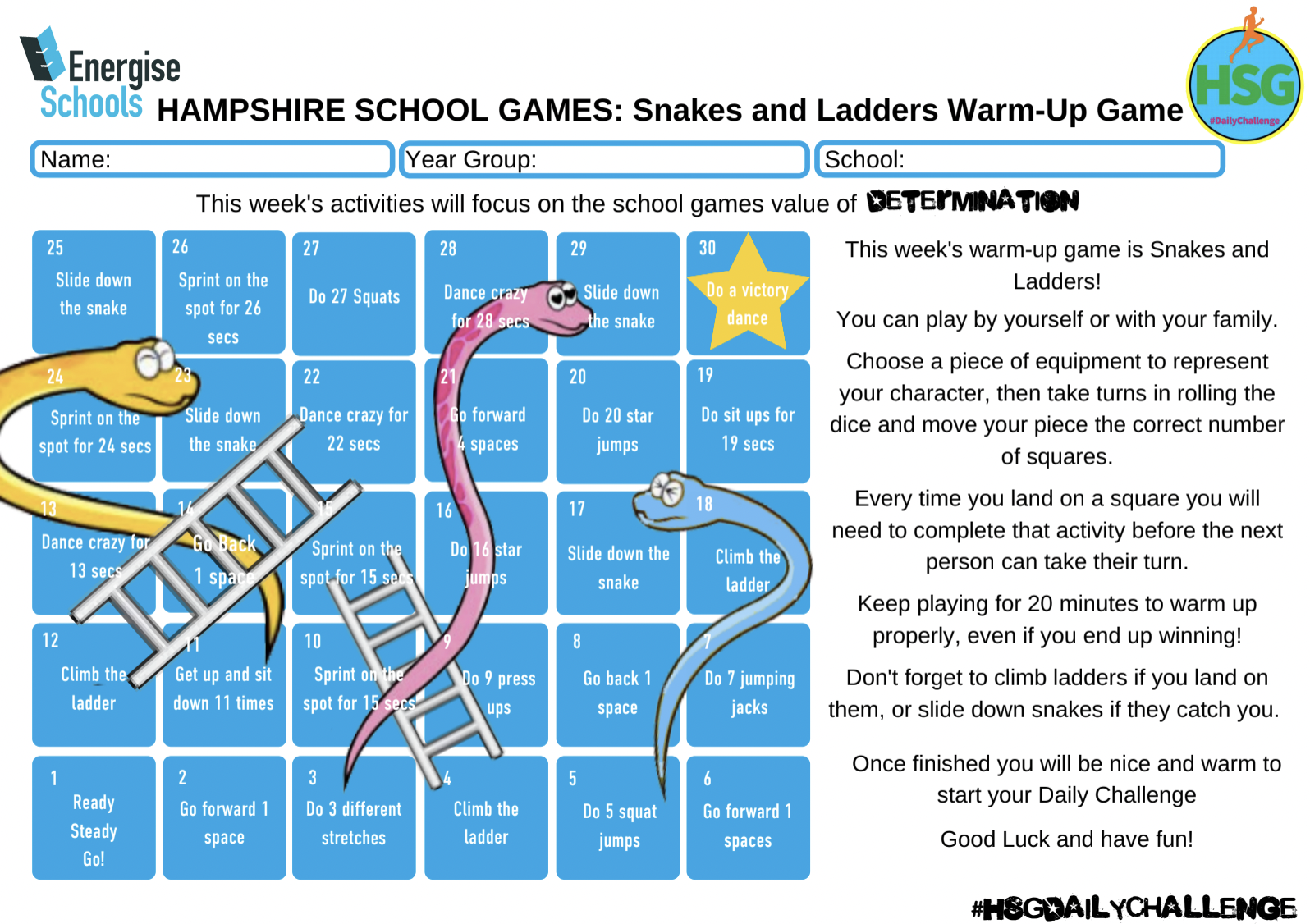 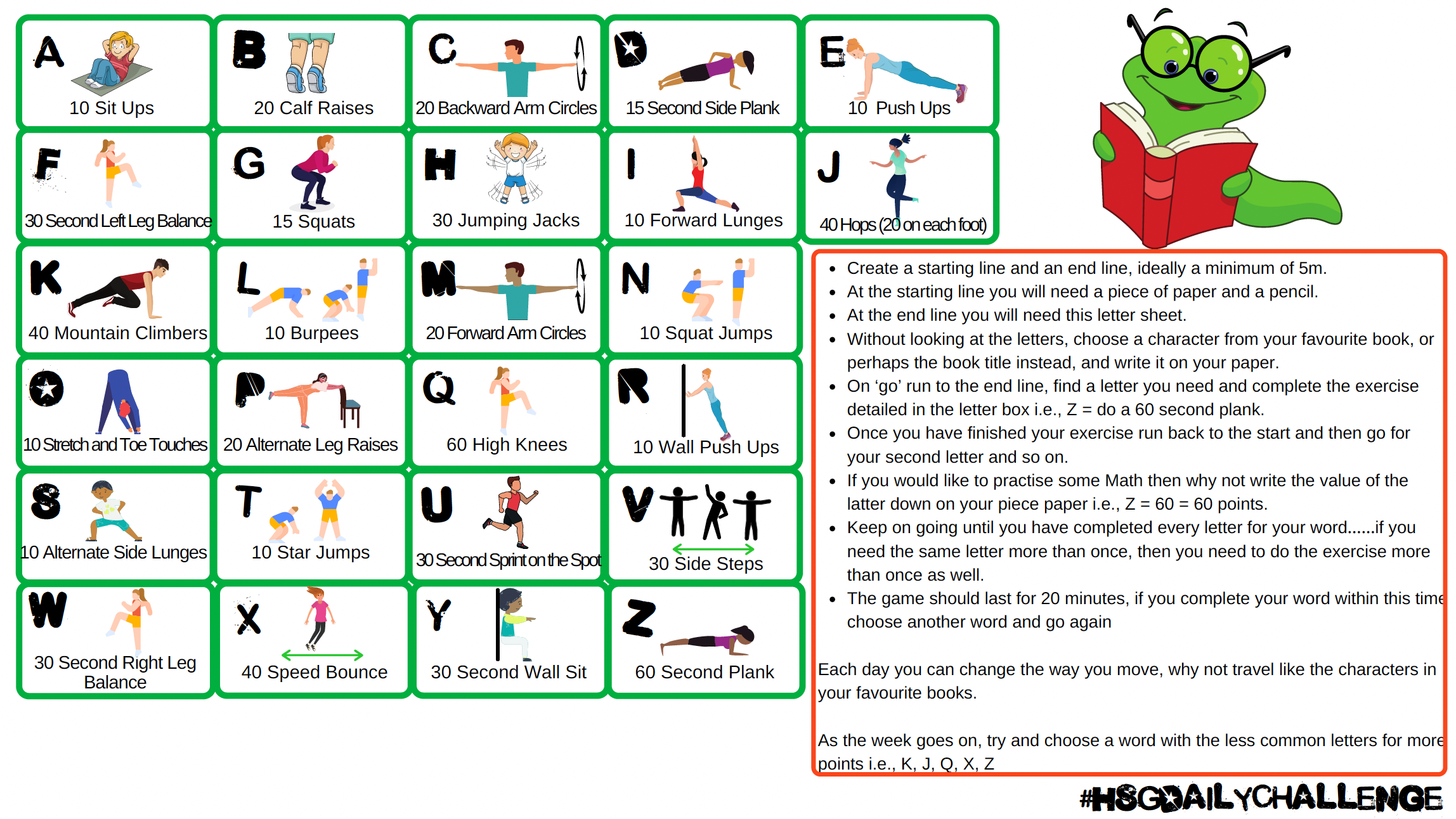 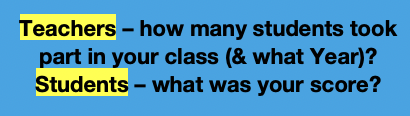 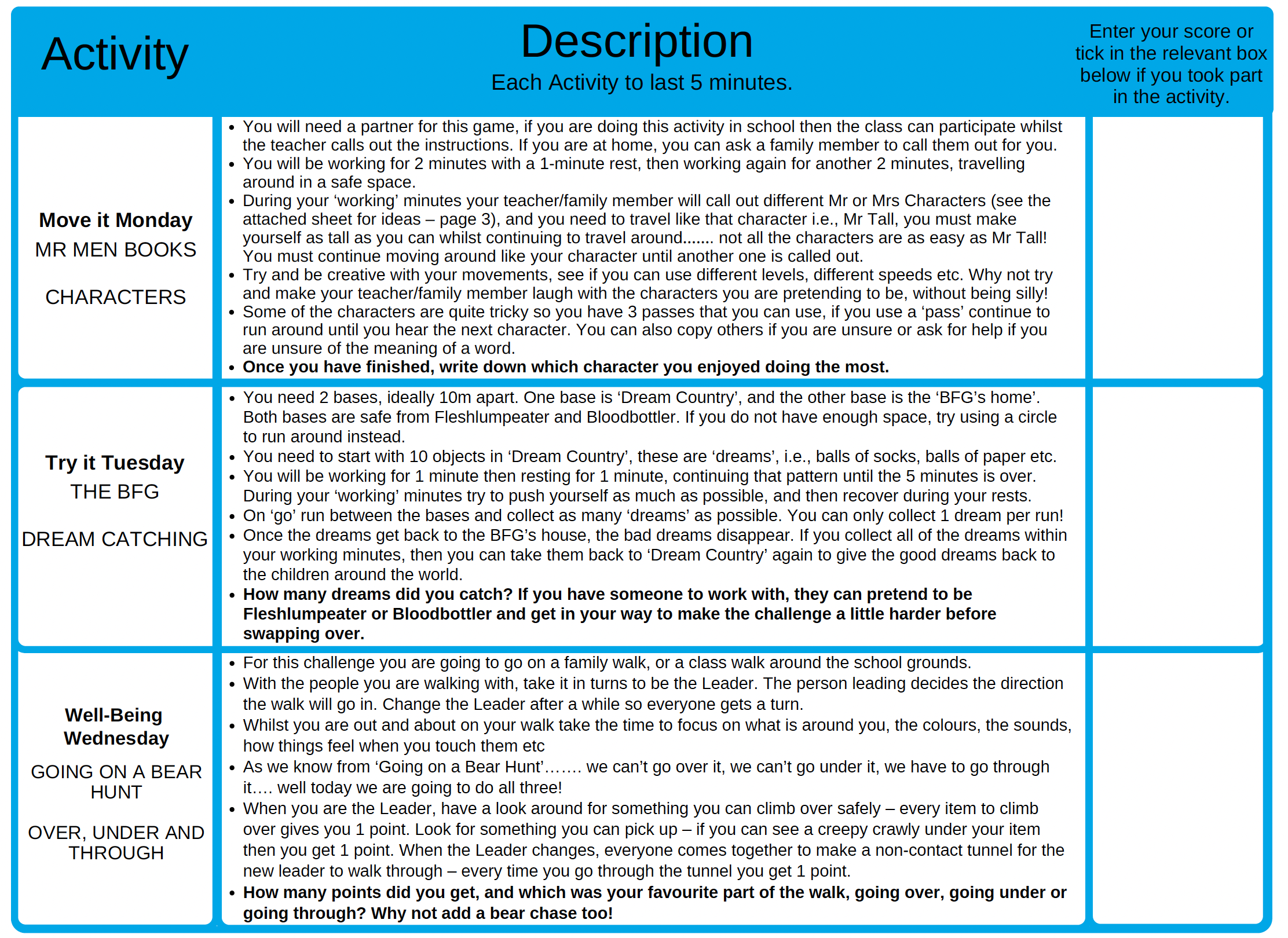 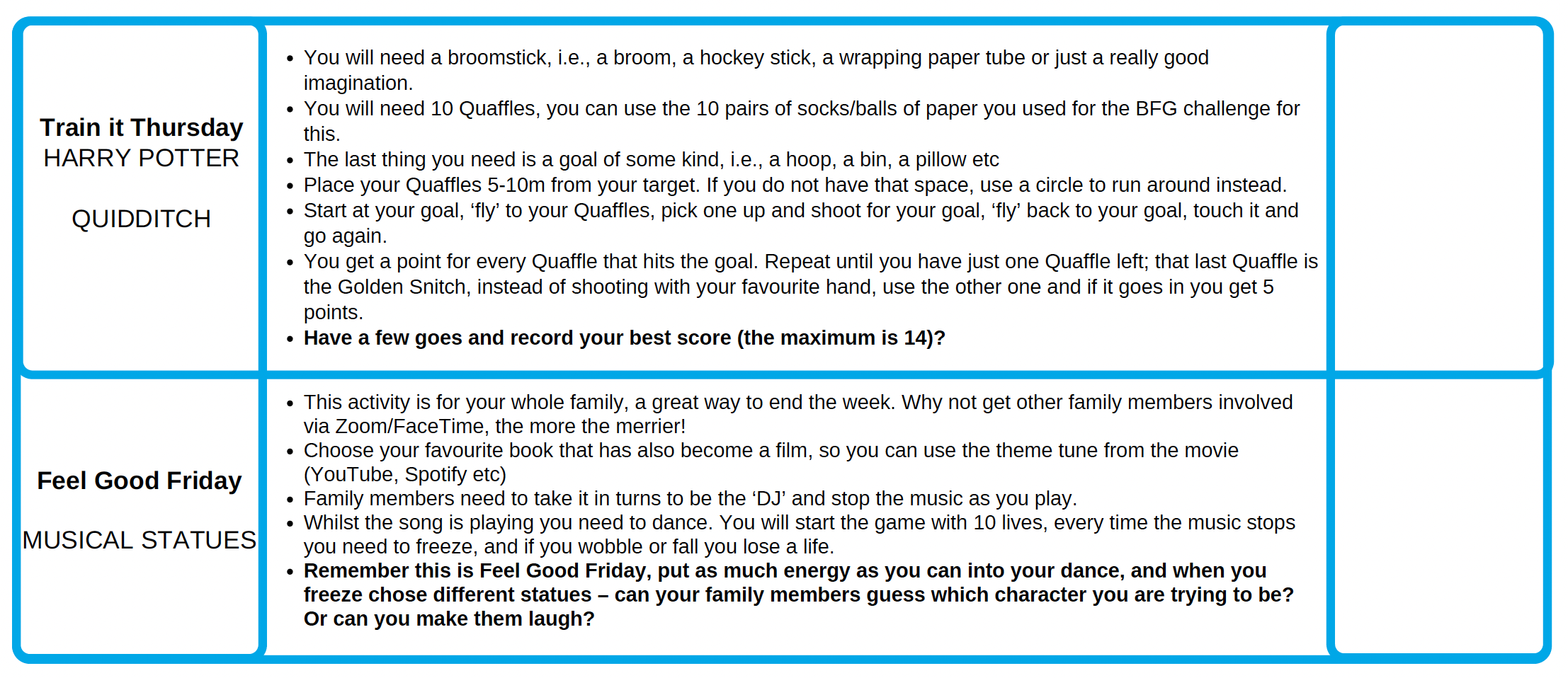 Send your completed sheet, or photo of you doing the activities to your teacher or your School Games Organiser (SGO) Holly.Shirley@mountbatten.hants.sch.uk. Twitter: @SGOTest @HampshireSGO 	Facebook: @TestValley SchoolGames 	@HampshireSGOplease SEE the list of Mr Men and Little Miss Characters on the next sheet 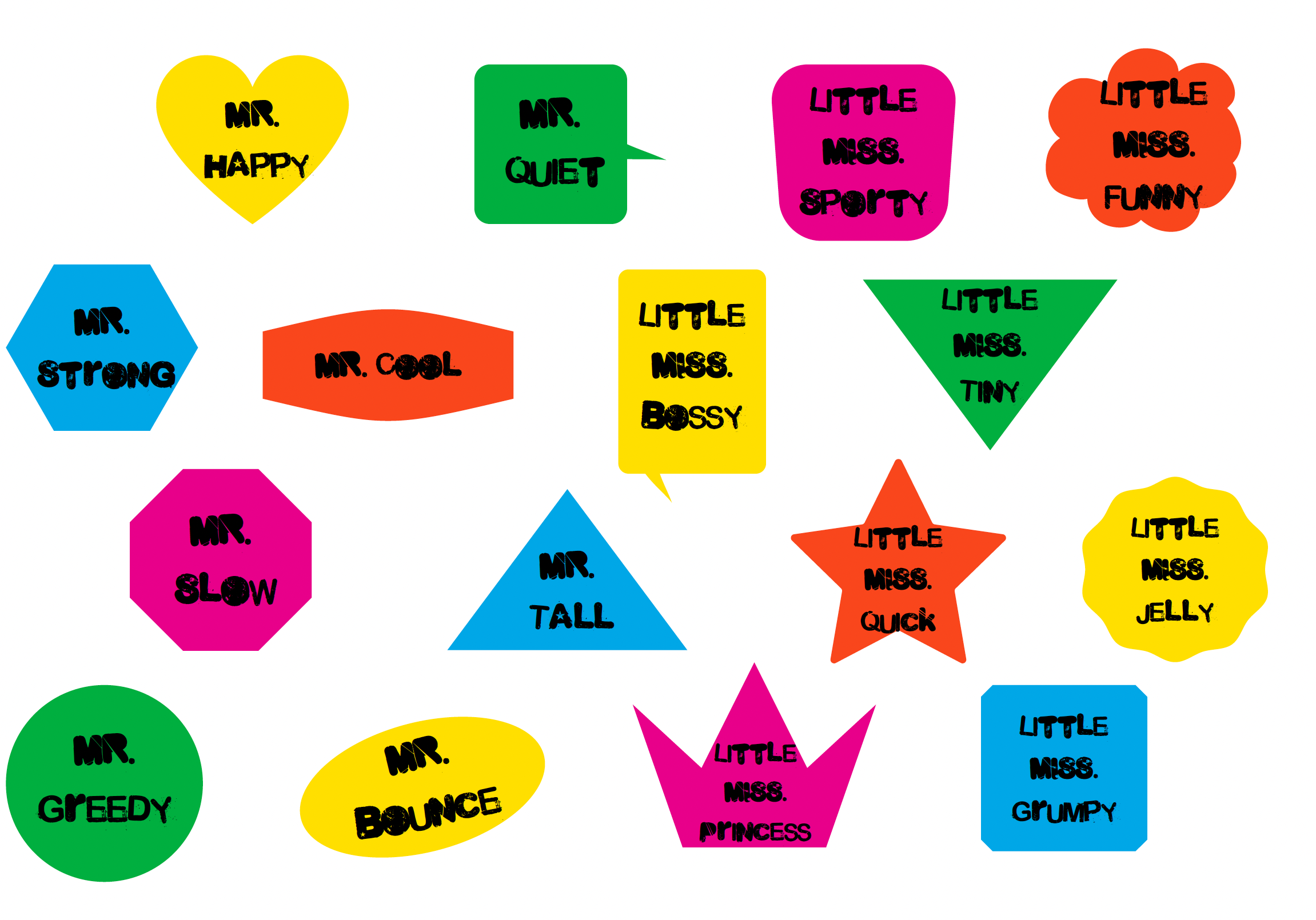 